Анкета для оформления электронного разрешения в Мексику                                                     № заявки __________________                                                    Даты тура __________________  
"АЛЬФ ТУРИСТИЧЕСКИЙ ОПЕРАТОР"
г. Киев, 01001,
Михайловский пер. 12
ТУРИСТИЧЕСКИЙ ОТДЕЛ:
ТЕЛ.: 461-92-72 (МНОГОКАНАЛЬНЫЙ);
067-404-10-45; 067-204-10-45
E-mail: info@alf-ua.com 
www.alf-ua.com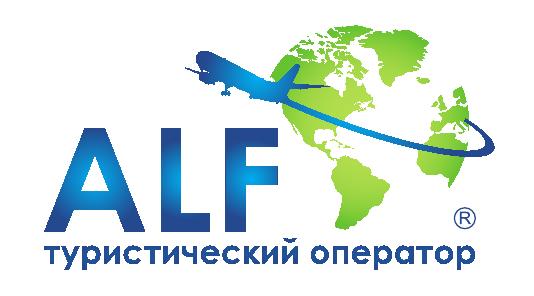 1.Фамилия2.Имя3.Дата рождения4.Номер загранпаспорта  5.Дата выдачи загранпаспорта  6.Дата окончания срока действия загранпаспорта  7.Страна рождения8.Гражданство9.Семейное положение10.Профессия в настоящее время11.Даты поездки12.Посещали ли Мексику ранее (если да, указать места)